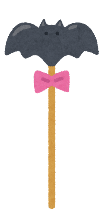 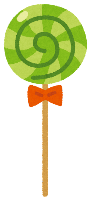 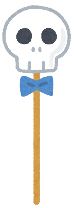 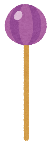 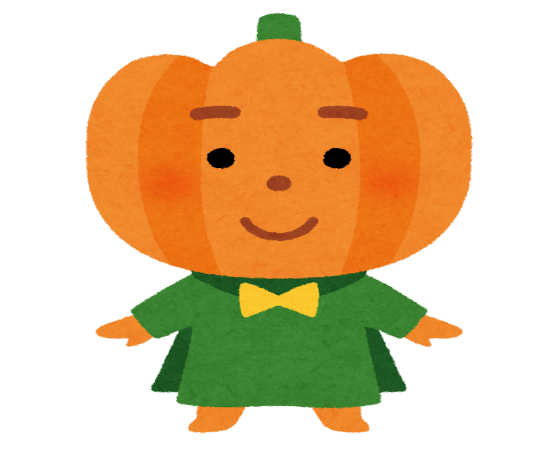 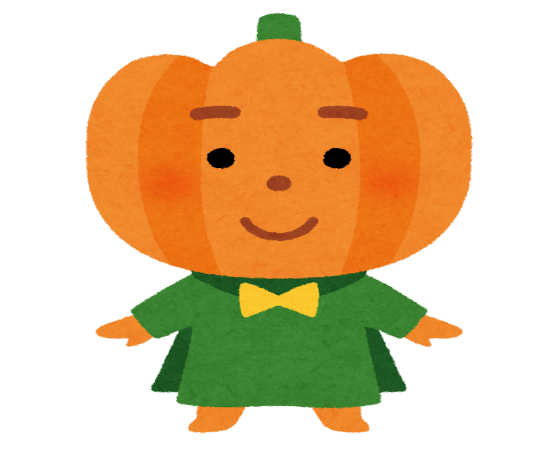        + 8  = 14                    =              -  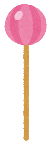 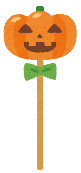 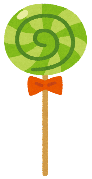 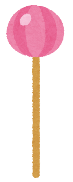 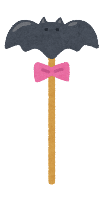          -      = 6                = (           -    ) ÷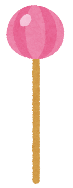 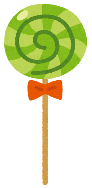 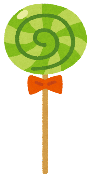 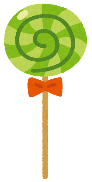 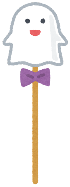 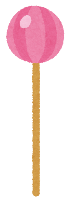        X        =  20            =               -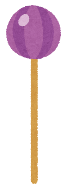 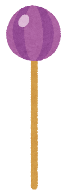 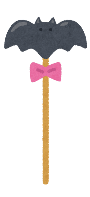            X     =                        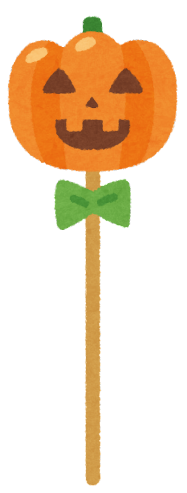 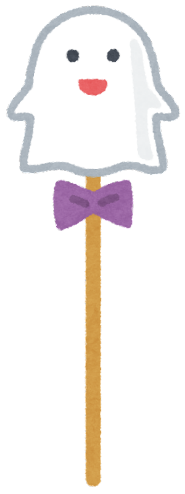 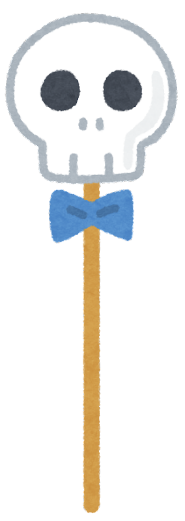 